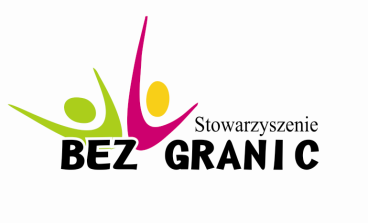 KARTA WOLONTARIUSZAWolontariat jest szansą dla każdego niezależnie od płci, rasy, narodowości, wyznania,  przekonań politycznych, wieku czy stanu zdrowia.  Każdy ma prawo być wolontariuszem!!!   Wolontariat daje szansę wykorzystania własnych umiejętności i doświadczeń. Rozwinięcia zainteresowań, zdobycia doświadczenia w nowych dziedzinach, zawarcia przyjaźni, wywarcia wpływu  na zmiany społeczne i szansę zaangażowania się.                   WOLONTARIUSZ MA PRAWO:  1.   Mieć jasno określony zakres pracy.  2.   Zdawać sobie sprawę z odpowiedzialności związanej z jej wykonywaniem.  3.   Mieć zapewniony udział w formowaniu programu, w którym uczestniczy. Zapewni to reprezentację  potrzeb i zainteresowań wolontariusza.  4.   Być chronionym przed jakimkolwiek ryzykiem związanym powierzonych mu zadań.  5.   Być objętym ubezpieczeniem od odpowiedzialności, w zależności od możliwości organizacji.  6.   Mieć satysfakcję z wykonywanej pracy.  7.   Być poinformowany o swoich kompetencjach i odpowiedzialności.  8.   Do ochrony swoich interesów i nie wywierania na nim presji moralnej do wykonywania zadań       pozostających w konflikcie z jego przekonaniami.  9.   Wykorzystać szansę poznania i nauczenia się nowych rzeczy od innych osób.  10. Pytać o rzeczy, których nie rozumiem.  11. Działać w zespole  12. Wolontariusz nie powinien ponosić strat finansowych w związku z wykonywaną pracą.  WOLONTARIUSZ MA OBOWIĄZEK:  1. Wiedzieć przed kim jest  odpowiedzialny za wykonanie swej pracy i mieć regularny kontakt z tą osobą.  2. Spełniać wszystkie zadania związane z przyjętą rolą i nie składać obietnic, których nie jest w stanie       spełnić.  3. W przypadku niemożności wywiązania się ze zobowiązań, poinformować o tym  koordynatora pracy  wolontariuszy.  4.   Zachować dyskrecję w sprawach prywatnych i unikać zachowań, które mogą być źle zrozumiane.  5.   Być otwarty na nowe pomysły i sposoby działania.  6.   Nie krytykować rzeczy, których nie rozumie. Może się okazać, że są ku nim powody.  7.   Być osobą, na której można polegać.  8.   Pracować lepiej i z większą satysfakcją, wykonując to, czego się od niego oczekuje.  9.   Chętnie uczyć się. Nauka jest nieodłączną częścią dobrze wykonywanej pracy.  10. Uczestniczyć w obowiązkowych spotkaniach wolontariuszy.11. Starać się być jak najlepszym wolontariuszem.  Jeżeli zapoznałeś się z Kartą Wolontariusza i zobowiązujesz się przestrzegać jej warunków  -podpisz się.........................                                                                                           ..... ....................................  Data i miejsce                                                                                                    Podpis wolontariusza  